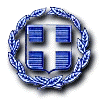 ΕΛΛΗΝΙΚΗ ΔΗΜΟΚΡΑΤΙΑΝΟΜΟΣ ΘΕΣΣΑΛΟΝΙΚΗΣ					ΔΗΜΟΣ ΘΕΣΣΑΛΟΝΙΚΗΣ					ΓΕΝΙΚΗ ΔΙΕΥΘΥΝΣΗ ΤΕΧΝΙΚΩΝ ΥΠΗΡΕΣΙΩΝ			 ΔΙΕΥΘΥΝΣΗ ΒΙΩΣΙΜΗΣ ΚΙΝΗΤΙΚΟΤΗΤΑΣ ΚΑΙ ΔΙΚΤΥΩΝΜΕΛΕΤΗ της Δ. Β. Κ. & Δ.  02 / 10-02-2020Για την 24-μηνηΣΥΝΤΗΡΗΣΗ ΚΑΙ ΕΠΙΣΚΕΥΗ ΠΟΛΥΜΗΧΑΝΗΜΑΤΩΝ, ΦΩΤΟΑΝΤΙΓΡΑΦΙΚΩΝ - Fax και ΣΧΕΔΙΟΓΡΑΦΩΝ (PLOTTER) (α) της Δ. Β. Κ. & Δ.(β) της Δ. Δ. & Π. Ε., και (γ) του κτιρίου του Κέντρου Αρχιτεκτονικής. ΣΥΝΟΛΙΚΟΣ ΠΡΟΫΠΟΛΟΓΙΣΜΟΣ:  23.436,00 € (ΣΥΜΠΕΡΙΛΑΜΒΑΝΟΜΕΝΟΥ ΦΠΑ 24%)ΠΕΡΙΕΧΟΜΕΝΑ:Τεχνική ΈκθεσηΤεχνική Περιγραφή -ΠροδιαγραφέςΕνδεικτικός ΠροϋπολογισμόςΣυγγραφή υποχρεώσεωνΈντυπα Οικονομικής ΠροσφοράςΕΛΛΗΝΙΚΗ ΔΗΜΟΚΡΑΤΙΑΝΟΜΟΣ ΘΕΣΣΑΛΟΝΙΚΗΣ					Θεσσαλονίκη  10-02-2020ΔΗΜΟΣ ΘΕΣΣΑΛΟΝΙΚΗΣ					ΓΕΝΙΚΗ ΔΙΕΥΘΥΝΣΗ ΤΕΧΝΙΚΩΝ ΥΠΗΡΕΣΙΩΝ			 ΔΙΕΥΘΥΝΣΗ ΒΙΩΣΙΜΗΣ 					Κ.Α.Ε. 20.6265.02.01 / 20.002 (ΔΒΚΔ)ΚΙΝΗΤΙΚΟΤΗΤΑΣ ΚΑΙ ΔΙΚΤΥΩΝ				Κ.Α.Ε. 40.6265.02.01 / 40.001 (ΔΔΠΕ)Διεύθυνση: Γιάννη Χαλκίδη 20 				Κ.Α.Ε. 30.6265.02.01 / 30.002 (ΔΚΣ)Τ.Κ.:		542 49 				Πληροφορίες: 	Λ. Καραγιώργη				ΣΥΝΤΗΡΗΣΗ και ΕΠΙΣΚΕΥΗ Τηλέφωνο.:	2313-318 338                                                  ΣΚΕΥΩΝ & ΛΟΙΠΟΥ ΕΞΟΠΛΙΣΜΟΥFAX: 		2313-316 166					e-mail: 		l.karagiorgi@thessaloniki.gr		Συνολικού Προϋπολογισμού:   23.436,00 €                                                                                                     (συμπεριλαμβανομένου Φ.Π.Α. 24%)Αριθμός Μελέτης: 02 / 10-02-2020 Δ. Β. Κ. & Δ.	 ΤΕΧΝΙΚΗ ΕΚΘΕΣΗ«24- μηνη συντήρηση και επισκευή πολυμηχανημάτων, φωτοαντιγραφικών - fax και σχεδιογράφων (plotter), άκρως απαραιτήτων για την  υποστήριξη της εύρυθμης λειτουργίας των Τμημάτων και των Εργοταξίων των Διευθύνσεων Β. Κ. & Δ ., Δ. & Π. Ε., Α. Σ. Α. Μ. & Κ. & Σ.».Από την καταγραφή των αναγκών των Τμημάτων και Εργοταξίων των Διευθύνσεων Β. Κ. & Δ ., Δ. & Π. Ε., Α. Σ. Α. Μ. & Κ. & Σ. του Δήμου Θεσσαλονίκης, προέκυψε ότι για την ορθή και απρόσκοπτη λειτουργία τους, είναι άκρως απαραίτητες εργασίες προληπτικής και επανορθωτικής συντήρησης καθώς και επισκευής  των πολυμηχανημάτων, φωτοαντιγραφικών-fax και σχεδιογράφων (plotter) που χρησιμοποιούν καθότι, από την σύγκριση- μετά από τεχνικό έλεγχο- των οικονομικών μεγεθών, προκύπτει ότι: η αποκατάσταση της λειτουργίας συμφέρει έναντι της αντικατάστασης  και θα υπάρξει μεγάλη παράταση του χρόνου ζωής των μηχανημάτων. ΜΗΧΑΝΗΜΑΤΑ ΓΙΑ ΣΥΝΤΗΡΗΣΗ ΚΑΙ ΕΠΙΣΚΕΥΗ:Της Διεύθυνσης Βιώσιμης Κινητικότητας και Δικτύων:Της Διεύθυνσης Δόμησης και Πολεοδομικών Εφαρμογών:Των Διευθύνσεων του κτιρίου του Κέντρου Αρχιτεκτονικής.	Για τον λόγο αυτό, η Υπηρεσία μας προχώρησε στην σύνταξη της υπ αριθμόν 02/10-02-2020 Μελέτης, με αντικείμενο την προληπτική και επανορθωτική συντήρηση και επισκευή των πολυμηχανημάτων, φωτοαντιγραφικών-fax και σχεδιογράφων (plotter) των Διευθύνσεων που έχουν στην ιδιοκτησία τους τα παραπάνω μηχανήματα. Οι εργασίες προληπτικής και επανορθωτικής συντήρησης και επισκευής, θα εκτελούνται από εξειδικευμένο συνεργείο του αναδόχου για χρονικό διάστημα εικοσιτεσσάρων (24) μηνών από την ημέρα ανάρτησης της Σύμβασης. Η δαπάνη για την συντήρηση των μηχανημάτων θα βαρύνει:Τον Κ.Α. 20.6265.02.01 / 20.002 για την Διεύθυνση Βιώσιμης Κινητικότητας και Δικτύων. Τον Κ.Α. 40.6265.02.01 / 40.001 για την Διεύθυνση Δόμησης και Πολεοδομικού Ελέγχου.Τον Κ.Α. 30.6265.02.01 / 30.002 για την Διεύθυνση Κατασκευών και Συντηρήσεων,με λεκτικό: «ΣΥΝΤΗΡΗΣΗ και ΕΠΙΣΚΕΥΗ ΣΚΕΥΩΝ & ΛΟΙΠΟΥ ΕΞΟΠΛΙΣΜΟΥ», του σκέλους των εξόδων του Προϋπολογισμού του Δ.Θ. Οι ανωτέρω εργασίες θα ανατεθούν βάσει των διατάξεων του Ν. 4412/2016, του Ν. 3463/2006 και του Ν. 3852/2010.Η εν λόγω ανάθεση θα γίνει με κριτήριο την πλέον συμφέρουσα από οικονομική άποψη προσφορά ανά μηχάνημα.ΕΛΛΗΝΙΚΗ ΔΗΜΟΚΡΑΤΙΑΝΟΜΟΣ ΘΕΣΣΑΛΟΝΙΚΗΣ					Θεσσαλονίκη  10-02-2020ΔΗΜΟΣ ΘΕΣΣΑΛΟΝΙΚΗΣ					ΓΕΝΙΚΗ ΔΙΕΥΘΥΝΣΗ ΤΕΧΝΙΚΩΝ ΥΠΗΡΕΣΙΩΝ			 ΔΙΕΥΘΥΝΣΗ ΒΙΩΣΙΜΗΣ 					Κ.Α.Ε. 20.6265.02.01 / 20.002 (ΔΒΚΔ)ΚΙΝΗΤΙΚΟΤΗΤΑΣ ΚΑΙ ΔΙΚΤΥΩΝ				Κ.Α.Ε. 40.6265.02.01 / 40.001 (ΔΔΠΕ)Διεύθυνση: Γιάννη Χαλκίδη 20 				Κ.Α.Ε. 30.6265.02.01 / 30.002 (ΔΚΣ)Τ.Κ.:		542 49 				Πληροφορίες: 	Λ. Καραγιώργη				ΣΥΝΤΗΡΗΣΗ και ΕΠΙΣΚΕΥΗ Τηλέφωνο.:	2313-318 338                                                  ΣΚΕΥΩΝ & ΛΟΙΠΟΥ ΕΞΟΠΛΙΣΜΟΥFAX: 		2313-316 166					e-mail: 		l.karagiorgi@thessaloniki.gr		Συνολικού Προϋπολογισμού:   23.436,00 €                                                                                                     (συμπεριλαμβανομένου Φ.Π.Α. 24%)Αριθμός Μελέτης: 02 / 10-02-2020 Δ. Β. Κ. & Δ.	 ΤΕΧΝΙΚΗ ΠΕΡΙΓΡΑΦΗ - ΠΡΟΔΙΑΓΡΑΦΕΣΠαροχή υπηρεσιών συντήρησης – επισκευής:Ο ανάδοχος θα αναλάβει για είκοσι τέσσαρες (24) μήνες, με ημερομηνία εκκίνησης εκείνη της Ανάρτησης της Σύμβασης, την παροχή υπηρεσιών προληπτικής και επανορθωτικής συντήρησης και επισκευής των πολυμηχανημάτων, φωτοαντιγραφικών-fax και σχεδιογράφων (plotter) των: Α.   Της Διεύθυνσης Βιώσιμης Κινητικότητας και Δικτύων, που βρίσκονται τοποθετημένα στο κτίριο της οδού Γιάννη Χαλκίδη αρ. 20, στον χώρο του Εργοταξίου στην οδό 17ης Νοεμβρίου αρ. 77 στα Κωνσταντινουπολίτικα και στον χώρο του Εργοταξίου της Νέας Ελβετίας.Β.   Της Διεύθυνσης Δόμησης και Πολεοδομικών Εφαρμογών, που βρίσκονται στο κτίριο της οδού Μανουσογιαννάκη αρ. 6 καιΓ.   Των Διευθύνσεων του κτιρίου του Κέντρου Αρχιτεκτονικής που βρίσκονται στο κτίριο της οδού Αγγελάκη αρ. 13. Η τεχνική συντήρηση θα παρέχεται από εξειδικευμένο προσωπικό, στον χώρο εγκατάστασης του κάθε μηχανήματος και θα περιλαμβάνει όλες τις υπηρεσίες- εργασίες και τα ανταλλακτικά που απαιτούνται για την καλή και αδιάλειπτη λειτουργία των ανωτέρω μηχανημάτων όλων των παραπάνω Διευθύνσεων.Σε περίπτωση αλλαγής του χώρου εγκατάστασης μηχανημάτων η Υπηρεσία θα ενημερώνει έγκαιρα τον ανάδοχο.Ειδικότερα, η παροχή υπηρεσιών, θα περιλαμβάνει την υπηρεσία-εργασία, για την περιοδική συντήρηση (service) των μηχανημάτων καθώς και τις έκτακτες επισκευές σε βλάβες που τυχόν θα παρουσιάσουν αυτά κατά τη διάρκεια της εικοσιτετράμηνης σύμβασης.Εργασίες συντήρησης – επισκευής:2.α	Εργασίες συντήρησης Πολυμηχανημάτων και Φωτοαντιγραφικών – fax :Γενικό Σέρβις (service). Εγκατάσταση  και αντικατάσταση των απαιτούμενων ανταλλακτικών (τύμπανων, φούρνων, κ.λ.π.).Επισκευή ή καθαρισμός φούρνου , κασετών, μεμβράνης κ.λ.π..Γενικός καθαρισμός. Αποκατάσταση βλαβών.Ξεμπλοκάρισμα χαρτιού. Ρυθμίσεις  - προγραμματισμός.Εργασίες προληπτικών ή κατασταλτικών συντηρήσεων.Εργασίες επανορθωτικών επεμβάσεων.Δωρεάν παροχή οιωνδήποτε ανταλλακτικών χρειάζονται αντικατάσταση.Δωρεάν παροχή όλων των αναλωσίμων υλικών εκτός χαρτιού και συρραπτικών.Δωρεάν παροχή νέων πιθανών τεχνολογικών βελτιώσεων μετά την αρχική εγκατάσταση.Μεταφορά – οδοιπορικά των τεχνικών.Δωρεάν παροχή της αξίας του χρόνου απασχόλησης των εξειδικευμένων τεχνικών.2.β	Εργασίες συντήρησης Σχεδιογράφων (plotter):Γενικό Σέρβις (service). Γενικός καθαρισμός. Προληπτική συντήρηση.Επανορθωτική συντήρηση.Αποκατάσταση οποιασδήποτε βλάβης χωρίς κανένα επιπλέον κόστος εργασίας.Δωρεάν παροχή οιωνδήποτε ανταλλακτικών χρειάζονται αντικατάσταση.Συντήρηση στο χώρο εγκατάστασης των μηχανημάτων.Μεταφορά – οδοιπορικά των τεχνικών.Δωρεάν παροχή της αξίας του χρόνου απασχόλησης των εξειδικευμένων τεχνικών.Επί τόπου παροχή υπηρεσιών: Θα γίνεται από εξειδικευμένο προσωπικό του αναδόχου που θα παρέχει την εργασία για την συντήρηση, τα ανταλλακτικά ή και την ολοκληρωτική αντικατάσταση τμημάτων των μονάδων των, προκειμένου να εξασφαλισθεί η καλή κατάσταση λειτουργίας των. Τα υλικά για τυχόν επισκευή ή αντικατάσταση και κάθε φύσεως ανταλλακτικά θα είναι του κατασκευαστή του κάθε μηχανήματος (γνήσια ανταλλακτικά). Τυχόν οδοιπορικά έξοδα καθώς και έξοδα μεταφοράς των μηχανημάτων, σε περίπτωση που η βλάβη δεν είναι δυνατόν να αποκατασταθεί στον χώρο εγκατάστασης του φωτοτυπικού, βαρύνουν τον ανάδοχο.Χρόνος απόκρισης: Οι βλάβες μπορούν να δηλώνονται κατά τις εργάσιμες ημέρες και ώρες και θα εξυπηρετούνται εντός δύο (2) ημερών από τη λήψη της ειδοποίησης. Η αίτηση παροχής υπηρεσιών θα γίνεται τηλεφωνικά ή µε fax ή µε e-mail ή µε επίσημο έγγραφο της Υπηρεσίας, από το τμήμα Διοικητικής Υποστήριξης της εκάστοτε Διεύθυνσης. Χρόνος αποκατάστασης:Η αποκατάσταση της βλάβης ή θα γίνεται εντός 24 ωρών από τη λήψη της ειδοποίησης µε επιδιόρθωση, ή εντός 48 ωρών, µε προσωρινή αντικατάσταση του μηχανήματος µε ισοδύναμο.  Στις παρεχόμενες υπηρεσίες δεν περιλαμβάνονται: Επισκευές των μηχανημάτων για ζημιές που προκλήθηκαν από ατύχημα, φυσικές καταστροφές, φωτιά ήπλημμύρα, αμέλεια, ταραχές, βανδαλισμούς, κακή χρήση, συνθήκες περιβάλλοντος του χώρου εγκατάστασης που δεν ανταποκρίνονται στις προδιαγραφές του κατασκευαστή, εργασίες ή τροποποιήσεις που έγιναν από προσωπικό ξένο προς τον ανάδοχο ή οποιαδήποτε άλλη αιτία εκτός από την συνηθισμένη χρήση.   Η συντήρηση ηλεκτρολογικών εγκαταστάσεων απαραίτητων για τη σύνδεση των προϊόντων.  Παράδοση Μηχανημάτων στην λήξη της Σύμβασης: Με την λήξη της Σύμβασης, όλα τα συντηρούμενα Μηχανήματα θα πρέπει να είναι σε κατάσταση καλής λειτουργίας, γεγονός που θα ελεγχθεί και θα βεβαιωθεί από την Επιτροπή Παραλαβής της κάθε Υπηρεσίας. ΕΛΛΗΝΙΚΗ ΔΗΜΟΚΡΑΤΙΑΝΟΜΟΣ ΘΕΣΣΑΛΟΝΙΚΗΣ					Θεσσαλονίκη  10-02-2020ΔΗΜΟΣ ΘΕΣΣΑΛΟΝΙΚΗΣ					ΓΕΝΙΚΗ ΔΙΕΥΘΥΝΣΗ ΤΕΧΝΙΚΩΝ ΥΠΗΡΕΣΙΩΝ			 ΔΙΕΥΘΥΝΣΗ ΒΙΩΣΙΜΗΣ 					Κ.Α.Ε. 20.6265.02.01 / 20.002 (ΔΒΚΔ)ΚΙΝΗΤΙΚΟΤΗΤΑΣ ΚΑΙ ΔΙΚΤΥΩΝ				Κ.Α.Ε. 40.6265.02.01 / 40.001 (ΔΔΠΕ)Διεύθυνση: Γιάννη Χαλκίδη 20 				Κ.Α.Ε. 30.6265.02.01 / 30.002 (ΔΚΣ)Τ.Κ.:		542 49 				Πληροφορίες: 	Λ. Καραγιώργη				ΣΥΝΤΗΡΗΣΗ και ΕΠΙΣΚΕΥΗ Τηλέφωνο.:	2313-318 338                                                  ΣΚΕΥΩΝ & ΛΟΙΠΟΥ ΕΞΟΠΛΙΣΜΟΥFAX: 		2313-316 166					e-mail: 		l.karagiorgi@thessaloniki.gr		Συνολικού Προϋπολογισμού:   23.436,00 €                                                                                                     (συμπεριλαμβανομένου Φ.Π.Α. 24%)Αριθμός Μελέτης: 02 / 10-02-2020 Δ. Β. Κ. & Δ.	 ΕΝΔΕΙΚΤΙΚΟΣ ΠΡΟΫΠΟΛΟΓΙΣΜΟΣΗ προεκτιμώμενη δαπάνη για την συντήρηση και επισκευή των πολυμηχανημάτων, φωτοαντιγραφικών-fax και σχεδιογράφων (plotter)  ανά Διεύθυνση, έχει ως εξής:Διεύθυνση Βιώσιμης Κινητικότητας και Δικτύων:Διεύθυνση Δόμησης και Πολεοδομικών Εφαρμογών:Διευθύνσεις του κτιρίου του Κέντρου Αρχιτεκτονικής.	Γενικό Σύνολο 23.436,00 € (συμπ. Φ.Π.Α. 24 %) για τις τρείς Διευθύνσεις.Η δαπάνη για την εικοσιτετράμηνη συντήρηση και επισκευή των μηχανημάτων θα βαρύνει:Τον Κ.Α. 20.6265.02.01 / 20.002 για την Διεύθυνση Βιώσιμης Κινητικότητας και Δικτύων. Τον Κ.Α. 40.6265.02.01 / 40.001 για την Διεύθυνση Δόμησης και Πολεοδομικού Ελέγχου.Τον Κ.Α. 30.6265.02.01 / 30.002 για την Διεύθυνση Κατασκευών και Συντηρήσεων,με λεκτικό: «ΣΥΝΤΗΡΗΣΗ και ΕΠΙΣΚΕΥΗ ΣΚΕΥΩΝ & ΛΟΙΠΟΥ ΕΞΟΠΛΙΣΜΟΥ», του σκέλους των εξόδων του Προϋπολογισμού του Δ.Θ.,  επιμεριζόμενη στους Προϋπολογισμούς των ετών 2020, 2021 και 2022, στα οποία εκτείνεται το διάστημα των 24 μηνών που θα καλύπτει η Σύμβαση, από την ημέρα της ανάρτησής της. Οι ανωτέρω εργασίες θα ανατεθούν βάσει των διατάξεων της παρ. 9 του άρθρου 209 του Ν. 3463/2006 όπως τροποποιήθηκε και ισχύει, της παρ 13 του άρθρου 20 του Ν. 3731/2008 και του άρθρου 118 του Ν. 4412/2016. Η εν λόγω ανάθεση θα γίνει κατόπιν συλλογής προσφορών & με κριτήριο αξιολόγησης τη χαμηλότερη τιμή ανά μηχάνημα.Πηγές Χρηματοδότησης:Κ.Α. 20.6265.02.01 / 20.002 (ΔΒΚΔ):	Ανταποδοτικά ΤέληΚ.Α. 40.6265.02.01 / 40.001 (ΔΔΠΕ):	Ίδιοι ΠόροιΚ.Α. 30.6265.02.01 / 30.002 (ΔΚΣ):	Ίδιοι Πόροι	ΕΛΛΗΝΙΚΗ ΔΗΜΟΚΡΑΤΙΑΝΟΜΟΣ ΘΕΣΣΑΛΟΝΙΚΗΣ					Θεσσαλονίκη  10-02-2020ΔΗΜΟΣ ΘΕΣΣΑΛΟΝΙΚΗΣ					ΓΕΝΙΚΗ ΔΙΕΥΘΥΝΣΗ ΤΕΧΝΙΚΩΝ ΥΠΗΡΕΣΙΩΝ			 ΔΙΕΥΘΥΝΣΗ ΒΙΩΣΙΜΗΣ 					Κ.Α.Ε. 20.6265.02.01 / 20.002 (ΔΒΚΔ)ΚΙΝΗΤΙΚΟΤΗΤΑΣ ΚΑΙ ΔΙΚΤΥΩΝ				Κ.Α.Ε. 40.6265.02.01 / 40.001 (ΔΔΠΕ)Διεύθυνση: Γιάννη Χαλκίδη 20 				Κ.Α.Ε. 30.6265.02.01 / 30.002 (ΔΚΣ)Τ.Κ.:		542 49 				Πληροφορίες: 	Λ. Καραγιώργη				ΣΥΝΤΗΡΗΣΗ και ΕΠΙΣΚΕΥΗ Τηλέφωνο.:	2313-318 338                                                  ΣΚΕΥΩΝ & ΛΟΙΠΟΥ ΕΞΟΠΛΙΣΜΟΥFAX: 		2313-316 166					e-mail: 		l.karagiorgi@thessaloniki.gr		Συνολικού Προϋπολογισμού:   23.436,00 €                                                                                                     (συμπεριλαμβανομένου Φ.Π.Α. 24%)Αριθμός Μελέτης: 02 / 10-02-2020 Δ. Β. Κ. & Δ.	 ΣΥΓΓΡΑΦΗ ΥΠΟΧΡΕΩΣΕΩΝΆρθρο 1ο : Αντικείμενο συγγραφήςΜε την παρούσα προβλέπεται ότι ο ανάδοχος θα αναλάβει, για είκοσι τέσσαρες (24) μήνες, με ημερομηνία εκκίνησης εκείνη της Ανάρτησης της Σύμβασης, υπηρεσίες προληπτικής και επανορθωτικής συντήρησης και επισκευής, με παράλληλη παροχή των απαιτούμενων γνήσιων ανταλλακτικών, των πολυμηχανημάτων, φωτοαντιγραφικών-fax και σχεδιογράφων (plotter):Α.   Της Διεύθυνσης Βιώσιμης Κινητικότητας και Δικτύων, που βρίσκονται τοποθετημένα στο κτίριο της οδού Γιάννη Χαλκίδη αρ. 20, στον χώρο του Εργοταξίου στην οδό 17ης Νοεμβρίου αρ. 77 στα Κωνσταντινουπολίτικα και στον χώρο του Εργοταξίου της Νέας Ελβετίας.Β.   Της Διεύθυνσης Δόμησης και Πολεοδομικών Εφαρμογών, που βρίσκονται στο κτίριο της οδού Μανουσογιαννάκη αρ. 6, καιΓ.   Των Διευθύνσεων του κτιρίου του Κέντρου Αρχιτεκτονικής που βρίσκονται στο κτίριο της οδού Αγγελάκη αρ. 13. Ο ανάδοχος θα πρέπει να διαθέτει κατάλληλο εξοπλισμό για την ανωτέρω εργασία και θα πρέπει να τηρεί ότι ορίζει η κείμενη νομοθεσία στα πλαίσια της ασφάλειας από κινδύνους κατά τη διάρκεια της εργασίας αυτής.Άρθρο 2ο : Ισχύουσες διατάξειςΗ ανάθεση της εργασίας θα γίνει σύμφωνα με τις διατάξεις:του Ν 4412/16των άρθρων 103 και 209 του Ν. 3463/2006, όπως τροποποιήθηκε και ισχύει του άρθρου 72 παρ. 1 του Ν. 3852/2010Άρθρο 3ο : Συμβατικά στοιχείαΤα συμβατικά στοιχεία κατά σειρά ισχύος είναι: 1. Η συγγραφή υποχρεώσεων  2. Οι τεχνικές προδιαγραφές  3. Ο ενδεικτικός προϋπολογισμός  4. Τιμολόγιο προσφοράς αναδόχουΆρθρο 4ο : Διάρκεια εκτέλεσηςΗ διάρκεια της παροχής υπηρεσίας ορίζεται σε εικοσιτέσσερις μήνες από την Ανάρτηση της Σύμβασης. Σε περίπτωση καθυστέρησης της έναρξης παροχής υπηρεσιών που θα οφείλεται σε ανωτέρα βία  αυτή θα παρατείνεται σύμφωνα με τις ισχύουσες διατάξεις. Σε περίπτωση παράτασης της σύμβασης ο ανάδοχος δεν δικαιούται οποιαδήποτε επιπλέον αποζημίωση.Άρθρο 5ο : Υποχρεώσεις του αναδόχουΟ ανάδοχος είναι υποχρεωμένος να συνεργάζεται με εξουσιοδοτημένα συνεργεία επισκευής των μηχανημάτων, για τα οποία θα λάβει γνώση η Υπηρεσία. Με μέριμνα του αναδόχου για κάθε εργασία που περιγράφεται στις παραγράφους 2α και 2β της Τεχνικής Περιγραφής-Προδιαγραφές, θα εκδίδεται σχετικό δελτίο τεχνικής υποστήριξης.Άρθρο 6ο : Υποχρεώσεις της υπηρεσίαςΗ υπηρεσία είναι υποχρεωμένη για την παροχή όλων των μέσων και στοιχείων τα οποία κρίνονται απαραίτητα για την υλοποίηση της ανατιθέμενης εργασίας.Άρθρο 7ο : Ανωτέρα βίαΩς ανωτέρα βία θεωρείται κάθε απρόβλεπτο και τυχαίο γεγονός που είναι αδύνατο να προβλεφθεί έστω και εάν για την πρόβλεψη και αποτροπή της επέλευσης του καταβλήθηκε υπερβολική επιμέλεια και επιδείχθηκε η ανάλογη σύνεση. Ενδεικτικά γεγονότα ανωτέρας βίας είναι: εξαιρετικά και απρόβλεπτα φυσικά γεγονότα, πυρκαγιά που οφείλεται σε φυσικό γεγονός ή σε περιστάσεις για τις οποίες ο ανάδοχος ή η Υπηρεσία δεν φέρουν ευθύνη, αιφνιδιαστική απεργία προσωπικού, πόλεμος, ατύχημα, αιφνίδια ασθένεια του προσωπικού του αναδόχου κ.α. Στην περίπτωση κατά την οποία υπάρξει λόγος ανωτέρας βίας ο ανάδοχος οφείλει να ειδοποιήσει αμελλητί την Υπηρεσία και να καταβάλει κάθε δυνατή προσπάθεια σε συνεργασία με το άλλο μέρος για να υπερβεί τις συνέπειες και τα προβλήματα που ανέκυψαν λόγω της ανωτέρας βίας. Ο όρος περί ανωτέρας βίας εφαρμόζεται και για την Υπηρεσία προσαρμοζόμενος ανάλογα.Άρθρο 8ο : Αναθεώρηση τιμώνΟι τιμές δεν υπόκεινται σε καμία αναθεώρηση για οποιονδήποτε λόγο ή αιτία, αλλά παραμένουν σταθερές και αμετάβλητες.Άρθρο 9ο : Τρόπος πληρωμήςΗ καταβολή του ποσού πληρωμής γίνεται σύμφωνα με τα σχετικά δελτία τεχνικής υποστήριξης - εργασιών που θα συντάσσονται από τον ανάδοχο και ύστερα από έκδοση σχετικού δελτίου παροχής υπηρεσιών. Άρθρο 10ο : Φόροι, τέλη, κρατήσειςΟ ανάδοχος βαρύνεται με όλους ανεξαιρέτως τους φόρους και κρατήσεις  που ισχύουν σύμφωνα με την κείμενη νομοθεσία. Άρθρο 11ο : Επίλυση διαφορώνΟι διαφορές που θα εμφανισθούν κατά την εφαρμογή της σύμβασης, επιλύονται σύμφωνα με τις ισχύουσες διατάξεις.ΣΤΟΙΧΕΙΑ ΠΡΟΣΦΕΡΟΝΤΟΣ:  …………………………………………………………………..	                                                   …………………………………………………………………..			ΔΙΕΥΘΥΝΣΗ:                             …………………………………………………………………..	ΤΗΛΕΦΩΝΟ:		        …………………………………………………………………..	ΗΜΕΡΟΜΗΝΙΑ:		        …………………………………………………………………..	ΟΙΚΟΝΟΜΙΚΗ ΠΡΟΣΦΟΡΑΓΙΑ ΤΗΝ ΣΥΝΤΗΡΗΣΗ ΚΑΙ ΕΠΙΣΚΕΥΗ ΠΟΛΥΜΗΧΑΝΗΜΑΤΩΝ, ΦΩΤΟΑΝΤΙΓΡΑΦΙΚΩΝ – Fax και ΣΧΕΔΙΟΓΡΑΦΩΝ (PLOTTER) της Δ. Β. Κ. & ΔΠρος την ΔΙΕΥΘΥΝΣΗ ΒΙΩΣΙΜΗΣ ΚΙΝΗΤΙΚΟΤΗΤΑΣ & ΔΙΚΤΥΩΝΚ.Α.Ε. 20.6265.02.01 / 20.002  ΣΥΝΤΗΡΗΣΗ και ΕΠΙΣΚΕΥΗ ΣΚΕΥΩΝ & ΛΟΙΠΟΥ ΕΞΟΠΛΙΣΜΟΥΣΥΝΟΛΙΚΟ ΠΟΣΟ ΟΛΟΓΡΑΦΩΣ ……………………………………………………………………………………………….         Ο ΠΡΟΣΦΕΡΩΝ 			        		                     		                               (Υπογραφή – Σφραγίδα)ΣΤΟΙΧΕΙΑ ΠΡΟΣΦΕΡΟΝΤΟΣ:  …………………………………………………………………..	                                                   …………………………………………………………………..			ΔΙΕΥΘΥΝΣΗ:                             …………………………………………………………………..	ΤΗΛΕΦΩΝΟ:		        …………………………………………………………………..	ΗΜΕΡΟΜΗΝΙΑ:		        …………………………………………………………………..	ΟΙΚΟΝΟΜΙΚΗ ΠΡΟΣΦΟΡΑΓΙΑ ΤΗΝ ΣΥΝΤΗΡΗΣΗ ΚΑΙ ΕΠΙΣΚΕΥΗ ΣΧΕΔΙΟΓΡΑΦΩΝ (PLOTTER) της Δ. Δ. &. Π. Ε.Προς την ΔΙΕΥΘΥΝΣΗ ΔΟΜΗΣΗΣ & ΠΟΛΕΟΔΟΜΙΚΩΝ ΕΦΑΡΜΟΓΩΝΚ.Α.Ε. 40.6265.02.01 / 40.001  ΣΥΝΤΗΡΗΣΗ και ΕΠΙΣΚΕΥΗ ΣΚΕΥΩΝ & ΛΟΙΠΟΥ ΕΞΟΠΛΙΣΜΟΥΣΥΝΟΛΙΚΟ ΠΟΣΟ ΟΛΟΓΡΑΦΩΣ ……………………………………………………………………………………………….         Ο ΠΡΟΣΦΕΡΩΝ 			        		                     		                               (Υπογραφή – Σφραγίδα)ΣΤΟΙΧΕΙΑ ΠΡΟΣΦΕΡΟΝΤΟΣ:  …………………………………………………………………..	                                                   …………………………………………………………………..			ΔΙΕΥΘΥΝΣΗ:                             …………………………………………………………………..	ΤΗΛΕΦΩΝΟ:		        …………………………………………………………………..	ΗΜΕΡΟΜΗΝΙΑ:		        …………………………………………………………………..	ΟΙΚΟΝΟΜΙΚΗ ΠΡΟΣΦΟΡΑΓΙΑ ΤΗΝ ΣΥΝΤΗΡΗΣΗ ΚΑΙ ΕΠΙΣΚΕΥΗ ΦΩΤΟΑΝΤΙΓΡΑΦΙΚΟΥ & ΣΧΕΔΙΟΓΡΑΦΩΝ (PLOTTER) του κτιρίου του Κέντρου ΑρχιτεκτονικήςΠρος την ΔΙΕΥΘΥΝΣΗ ΚΑΤΑΣΚΕΥΩΝ & ΣΥΝΤΗΡΗΣΕΩΝΚ.Α.Ε. 30.6265.02.01 / 30.002  ΣΥΝΤΗΡΗΣΗ και ΕΠΙΣΚΕΥΗ ΣΚΕΥΩΝ & ΛΟΙΠΟΥ ΕΞΟΠΛΙΣΜΟΥΣΥΝΟΛΙΚΟ ΠΟΣΟ ΟΛΟΓΡΑΦΩΣ ……………………………………………………………………………………………….         Ο ΠΡΟΣΦΕΡΩΝ 			        		                     		                               (Υπογραφή – Σφραγίδα)ΠολυμηχανήματαΠολυμηχανήματαΠολυμηχανήματαΠολυμηχανήματαα/αΠεριγραφή ΜηχανήματοςΑριθμός Μηχ-τωνΘέση1RICOH AFICIO MP 3350, S: M639420011014ος όροφος Δ. Β. Κ. & Δ.2RICOH AFICIO MP 2550B, S: M649450001215ος όροφος Δ. Β. Κ. & Δ.3RICOH AFICIO MP 3350B, S: M6284400157	1Εργοτάξιο, Κωνσταντινουπολίτικα.Φωτοαντιγραφικά – FaxΦωτοαντιγραφικά – FaxΦωτοαντιγραφικά – FaxΦωτοαντιγραφικά – Fax4HP Color Laser Jet CP5225, S:CNGTL6K0ZQ13ος όροφος Δ. Β. Κ. & Δ.5RICOH AFICIO SP 1100SF, S: 62993204111Εργοτάξιο, Ν. Ελβετία.Σχεδιογράφοι (plotter)Σχεδιογράφοι (plotter)Σχεδιογράφοι (plotter)Σχεδιογράφοι (plotter)6HP DESIGNJET T1100 44’’, S: MY8355C041 14ος όροφος Δ. Β. Κ. & Δ.7HP 500, 	S: G42F6203W13ος όροφος Δ. Β. Κ. & Δ.Σχεδιογράφοι (plotter)Σχεδιογράφοι (plotter)Σχεδιογράφοι (plotter)Σχεδιογράφοι (plotter)α/αΠεριγραφή ΜηχανήματοςΑριθμός Μηχ-τωνΘέση1HP T1100ps 44’’, S: MY88N6C0CJ 1Δ. Δ. & Π. Ε.2HP DESIGNJET 1050 Cplus, S: SG1AD1311F1Δ. Δ. & Π. Ε.ΦωτοαντιγραφικόΦωτοαντιγραφικόΦωτοαντιγραφικόΦωτοαντιγραφικό1RICOH AFICIO MP 6001, S: V 690300040912ος  όροφος Δ. Κ. &  Σ.Σχεδιογράφοι (plotter)Σχεδιογράφοι (plotter)Σχεδιογράφοι (plotter)Σχεδιογράφοι (plotter)2HP DESIGNJET 500PS, S: SG67RD202T 14ος όροφος Δ. Κ. &  Σ.3HP DESIGNJET 500PS, S: SG31M3204215ος όροφος Δ. Α. Σ. Α. Μ.4HP DESIGNJET 500PS, S: SG655C202M16ος όροφος Δ. Α. Σ. Α. Μ.5CANNON IPF780 ΜΕ ΟΘΟΝΗ, S: AAMS06001Ημιώροφος  Δ. Α. Σ. Α. Μ.Η ΣΥΝΤΑΞΑΣΑΟ ΠΡΟΪΣΤΑΜΕΝΟΣΔΙΕΥΘΥΝΣΗΣ ΒΙΩΣΙΜΗΣ ΚΙΝΗΤΙΚΟΤΗΤΑΣ & ΔΙΚΤΥΩΝΛ. ΚαραγιώργηΝ. ΜεσημέρηςΗ ΣΥΝΤΑΞΑΣΑΟ ΠΡΟΪΣΤΑΜΕΝΟΣΔΙΕΥΘΥΝΣΗΣ ΒΙΩΣΙΜΗΣ ΚΙΝΗΤΙΚΟΤΗΤΑΣ & ΔΙΚΤΥΩΝΛ. ΚαραγιώργηΝ. ΜεσημέρηςΑ/ΑΠΕΡΙΓΡΑΦΗΜΗΧΑΝΗΜΑΤΟΣΑΠΑΙΤΟΥΜΕΝΕΣ ΕΡΓΑΣΙΕΣ ΣΥΝΤΗΡΗΣΗΣ& ΕΠΙΣΚΕΥΗΣΚΟΣΤΟΣ (€)για 24 ΜΗΝΕΣΠολυμηχανήματαΠολυμηχανήματαΠολυμηχανήματαΠολυμηχανήματα1RICOH AFICIO MP 3350  S:M6394200110Συντήρηση- επισκευή και παροχή γνήσιων ανταλλακτικών ανεξαρτήτως συνολικής παραγωγής φύλλων ετησίως.1.000,002RICOH AFICIO MP2550B, S:M6494500012Συντήρηση- επισκευή και παροχή γνήσιων ανταλλακτικών ανεξαρτήτως συνολικής παραγωγής φύλλων ετησίως.1.000,003RICOH AFICIO MP 3350B, S: M6284400157Συντήρηση- επισκευή και παροχή γνήσιων ανταλλακτικών ανεξαρτήτως συνολικής παραγωγής φύλλων ετησίως.1.000,00Φωτοαντιγραφικά – FaxΦωτοαντιγραφικά – FaxΦωτοαντιγραφικά – FaxΦωτοαντιγραφικά – Fax4HP Color Laser Jet CP5225, S:CNGTL6K0ZQΣυντήρηση- επισκευή και παροχή γνήσιων ανταλλακτικών ανεξαρτήτως συνολικής παραγωγής φύλλων ετησίως.300,005RICOH AFICIO SP 1100SF, S: 6299320411Συντήρηση- επισκευή και παροχή γνήσιων ανταλλακτικών ανεξαρτήτως συνολικής παραγωγής φύλλων ετησίως.300,00Σχεδιογράφοι (plotter)Σχεδιογράφοι (plotter)Σχεδιογράφοι (plotter)Σχεδιογράφοι (plotter)6HP DESIGNJET T1100 44’’  S: MY8355C041Συντήρηση- επισκευή και παροχή γνήσιων ανταλλακτικών ανεξαρτήτως συνολικής παραγωγής.1.800,007HP 500 			S: G42F6203WΣυντήρηση- επισκευή και παροχή γνήσιων ανταλλακτικών ανεξαρτήτως συνολικής παραγωγής.1.600,00ΑΘΡΟΙΣΜΑ  (€)ΦΠΑ  24%  (€)ΣΥΝΟΛΟ  (€)7.000,001.680,008.680,00Α/ΑΠΕΡΙΓΡΑΦΗΜΗΧΑΝΗΜΑΤΟΣΑΠΑΙΤΟΥΜΕΝΕΣ ΕΡΓΑΣΙΕΣ ΣΥΝΤΗΡΗΣΗΣ& ΕΠΙΣΚΕΥΗΣΚΟΣΤΟΣ (€)για 24 ΜΗΝΕΣΣχεδιογράφοι (plotter)Σχεδιογράφοι (plotter)Σχεδιογράφοι (plotter)Σχεδιογράφοι (plotter)7HP T1100ps 44’’, S: MY88N6C0CJΣυντήρηση- επισκευή και παροχή γνήσιων ανταλλακτικών ανεξαρτήτως συνολικής παραγωγής.1.800,008HP DESIGNJET 1050 Cplus, S: SG1AD1311FΣυντήρηση- επισκευή και παροχή γνήσιων ανταλλακτικών ανεξαρτήτως συνολικής παραγωγής.1.600,00ΑΘΡΟΙΣΜΑ  (€)ΦΠΑ  24%  (€)ΣΥΝΟΛΟ  (€)3.400,00816,004.216,00Α/ΑΠΕΡΙΓΡΑΦΗΜΗΧΑΝΗΜΑΤΟΣΑΠΑΙΤΟΥΜΕΝΕΣ ΕΡΓΑΣΙΕΣ ΣΥΝΤΗΡΗΣΗΣ& ΕΠΙΣΚΕΥΗΣΚΟΣΤΟΣ (€)για 24 ΜΗΝΕΣΦωτοαντιγραφικόΦωτοαντιγραφικόΦωτοαντιγραφικόΦωτοαντιγραφικό1RICOH AFICIO MP 6001, S: V 6903000409Συντήρηση- επισκευή και παροχή γνήσιων ανταλλακτικών ανεξαρτήτως συνολικής παραγωγής φύλλων ετησίως.600,00Σχεδιογράφοι (plotter)Σχεδιογράφοι (plotter)Σχεδιογράφοι (plotter)Σχεδιογράφοι (plotter)2HP DESIGNJET 500PS, S: SG67RD202T Συντήρηση- επισκευή και παροχή γνήσιων ανταλλακτικών ανεξαρτήτως συνολικής παραγωγής.1.800,003HP DESIGNJET 500PS, S: SG31M32042Συντήρηση- επισκευή και παροχή γνήσιων ανταλλακτικών ανεξαρτήτως συνολικής παραγωγής.1.800,004HP DESIGNJET 500PS, S: SG655C202MΣυντήρηση- επισκευή και παροχή γνήσιων ανταλλακτικών ανεξαρτήτως συνολικής παραγωγής.1.800,005CANNON IPF780 ΜΕ ΟΘΟΝΗ, S: AAMS0600Συντήρηση- επισκευή και παροχή γνήσιων ανταλλακτικών ανεξαρτήτως συνολικής παραγωγής.2.500,00ΑΘΡΟΙΣΜΑ  (€)ΦΠΑ  24%  (€)ΣΥΝΟΛΟ  (€)8.500,002.040,0010.540,00Η ΣΥΝΤΑΞΑΣΑΟ ΠΡΟΪΣΤΑΜΕΝΟΣΔΙΕΥΘΥΝΣΗΣ ΒΙΩΣΙΜΗΣ ΚΙΝΗΤΙΚΟΤΗΤΑΣ & ΔΙΚΤΥΩΝΛ. ΚαραγιώργηΝ. ΜεσημέρηςΗ ΣΥΝΤΑΞΑΣΑΟ ΠΡΟΪΣΤΑΜΕΝΟΣΔΙΕΥΘΥΝΣΗΣ ΒΙΩΣΙΜΗΣ ΚΙΝΗΤΙΚΟΤΗΤΑΣ & ΔΙΚΤΥΩΝΛ. ΚαραγιώργηΝ. ΜεσημέρηςΑ/ΑΠΕΡΙΓΡΑΦΗΜΗΧΑΝΗΜΑΤΟΣΑΠΑΙΤΟΥΜΕΝΕΣ ΕΡΓΑΣΙΕΣ ΣΥΝΤΗΡΗΣΗΣ& ΕΠΙΣΚΕΥΗΣΚΟΣΤΟΣ (€)για 24 ΜΗΝΕΣΠολυμηχανήματαΠολυμηχανήματαΠολυμηχανήματαΠολυμηχανήματα1RICOH AFICIO MP 3350  S:M6394200110Συντήρηση- επισκευή και παροχή γνήσιων ανταλλακτικών ανεξαρτήτως συνολικής παραγωγής φύλλων ετησίως.2RICOH AFICIO MP2550B, S:M6494500012Συντήρηση- επισκευή και παροχή γνήσιων ανταλλακτικών ανεξαρτήτως συνολικής παραγωγής φύλλων ετησίως.3RICOH AFICIO MP 3350B, S: M6284400157Συντήρηση- επισκευή και παροχή γνήσιων ανταλλακτικών ανεξαρτήτως συνολικής παραγωγής φύλλων ετησίως.Φωτοαντιγραφικά – FaxΦωτοαντιγραφικά – FaxΦωτοαντιγραφικά – FaxΦωτοαντιγραφικά – Fax4HP Color Laser Jet CP5225, S:CNGTL6K0ZQΣυντήρηση- επισκευή και παροχή γνήσιων ανταλλακτικών ανεξαρτήτως συνολικής παραγωγής φύλλων ετησίως.5RICOH AFICIO SP 1100SF, S: 6299320411Συντήρηση- επισκευή και παροχή γνήσιων ανταλλακτικών ανεξαρτήτως συνολικής παραγωγής φύλλων ετησίως.Σχεδιογράφοι (plotter)Σχεδιογράφοι (plotter)Σχεδιογράφοι (plotter)Σχεδιογράφοι (plotter)6HP DESIGNJET T1100 44’’  S: MY8355C041Συντήρηση- επισκευή και παροχή γνήσιων ανταλλακτικών ανεξαρτήτως συνολικής παραγωγής.7HP 500 			S: G42F6203WΣυντήρηση- επισκευή και παροχή γνήσιων ανταλλακτικών ανεξαρτήτως συνολικής παραγωγής.ΑΘΡΟΙΣΜΑ  (€)ΦΠΑ  24%  (€)ΣΥΝΟΛΟ  (€)Α/ΑΠΕΡΙΓΡΑΦΗΜΗΧΑΝΗΜΑΤΟΣΑΠΑΙΤΟΥΜΕΝΕΣ ΕΡΓΑΣΙΕΣ ΣΥΝΤΗΡΗΣΗΣ& ΕΠΙΣΚΕΥΗΣΚΟΣΤΟΣ (€)για 24 ΜΗΝΕΣΣχεδιογράφοι (plotter)Σχεδιογράφοι (plotter)Σχεδιογράφοι (plotter)Σχεδιογράφοι (plotter)7HP T1100ps 44’’, S: MY88N6C0CJΣυντήρηση- επισκευή και παροχή γνήσιων ανταλλακτικών ανεξαρτήτως συνολικής παραγωγής.8HP DESIGNJET 1050 Cplus, S: SG1AD1311FΣυντήρηση- επισκευή και παροχή γνήσιων ανταλλακτικών ανεξαρτήτως συνολικής παραγωγής.ΑΘΡΟΙΣΜΑ  (€)ΦΠΑ  24%  (€)ΣΥΝΟΛΟ  (€)Α/ΑΠΕΡΙΓΡΑΦΗΜΗΧΑΝΗΜΑΤΟΣΑΠΑΙΤΟΥΜΕΝΕΣ ΕΡΓΑΣΙΕΣ ΣΥΝΤΗΡΗΣΗΣ& ΕΠΙΣΚΕΥΗΣΚΟΣΤΟΣ (€)για 24 ΜΗΝΕΣΦωτοαντιγραφικόΦωτοαντιγραφικόΦωτοαντιγραφικόΦωτοαντιγραφικό1RICOH AFICIO MP 6001, S: V 6903000409Συντήρηση- επισκευή και παροχή γνήσιων ανταλλακτικών ανεξαρτήτως συνολικής παραγωγής φύλλων ετησίως.Σχεδιογράφοι (plotter)Σχεδιογράφοι (plotter)Σχεδιογράφοι (plotter)Σχεδιογράφοι (plotter)2HP DESIGNJET 500PS, S: SG67RD202T Συντήρηση- επισκευή και παροχή γνήσιων ανταλλακτικών ανεξαρτήτως συνολικής παραγωγής.3HP DESIGNJET 500PS, S: SG31M32042Συντήρηση- επισκευή και παροχή γνήσιων ανταλλακτικών ανεξαρτήτως συνολικής παραγωγής.4HP DESIGNJET 500PS, S: SG655C202MΣυντήρηση- επισκευή και παροχή γνήσιων ανταλλακτικών ανεξαρτήτως συνολικής παραγωγής.5CANNON IPF780 ΜΕ ΟΘΟΝΗ, S: AAMS0600Συντήρηση- επισκευή και παροχή γνήσιων ανταλλακτικών ανεξαρτήτως συνολικής παραγωγής.ΑΘΡΟΙΣΜΑ  (€)ΦΠΑ  24%  (€)ΣΥΝΟΛΟ  (€)